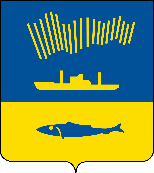 АДМИНИСТРАЦИЯ ГОРОДА МУРМАНСКАП О С Т А Н О В Л Е Н И Е 07.02.2023                                                                                                        № 512В соответствии со статьей 161 Жилищного кодекса Российской Федерации, Федеральным законом от 06.10.2003 № 131-ФЗ «Об общих принципах организации местного самоуправления в Российской Федерации», руководствуясь Уставом муниципального образования городской округ                       город-герой Мурманск, п о с т а н о в л я ю: 1. Внести в постановление администрации города Мурманска                                        от 25.11.2022 № 3685 «Об определении ООО «УК Северная Цитадель» управляющей организацией для управления многоквартирными домами, расположенными на территории муниципального образования город Мурманск» следующие изменения:1.1. В пункте 1 слова «улица Папанина, дом 28,» исключить. 1.2. Подпункт 2.4 пункта 2 исключить.1.3. Подпункты 2.5, 2.6 пункта 2 считать подпунктами 2.4, 2.5 пункта 2 соответственно.2. Внести в приложения к постановлению администрации города Мурманска от 25.11.2022 № 3685 «Об определении ООО «УК Северная Цитадель» управляющей организацией для управления многоквартирными домами, расположенными на территории муниципального образования город Мурманск» следующие изменения:2.1. Приложение № 4 к постановлению считать утратившим силу.2.2. Приложения №№ 5, 6 к постановлению считать приложениями          №№ 4, 5 к постановлению соответственно.3. Комитету по жилищной политике администрации города Мурманска (Червинко А.Ю.) в течение одного рабочего дня со дня подписания настоящего постановления разместить его в государственной информационной системе жилищно-коммунального хозяйства, а также направить в Министерство государственного жилищного и строительного надзора Мурманской области и ООО «УК Северная Цитадель». 4. Муниципальному казенному учреждению «Новые формы управления» (Раев А.В.) в течение пяти рабочих дней со дня подписания настоящего постановления письменно уведомить всех собственников помещений в многоквартирном доме о принятии указанного решения путем размещения настоящего постановления в общедоступных местах многоквартирного дома.5. Отделу информационно-технического обеспечения и защиты информации администрации города Мурманска (Кузьмин А.Н.) разместить настоящее постановление на официальном сайте администрации города Мурманска в сети Интернет в течение одного рабочего дня со дня его подписания.6. Редакции газеты «Вечерний Мурманск» (Хабаров В.А.) опубликовать настоящее постановление.7. Настоящее постановление вступает в силу со дня подписания и распространяется на правоотношения, возникшие с 01.02.2023.8. Контроль за выполнением настоящего постановления возложить на первого заместителя главы администрации города Мурманска Доцник В.А.Глава администрации города Мурманска                                                                           Ю.В. Сердечкин